Growing Wildflowers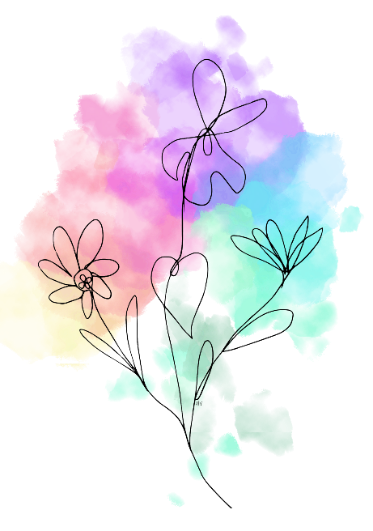 Scholarship Application: Terms and Conditions Section A: Individual Scholarship Applicant Conditions 	All of the following criteria must be met for scholarship eligibility:Resident of the Commonwealth of Pennsylvania.Meets the criteria of medically complex, as defined below:An individual with one or more chronic conditions that cause severe functional limitations and require extensive medical support and/or assistance. Section B: Facility Scholarship Applicant Conditions All of the following criteria must be met for scholarship eligibility:Facility has an established residency within the Commonwealth of Pennsylvania.Facility serves children and their families within a community. Facility is able/willing to provide services to children with complex medical needs. Section C: Scholarship LimitationsIndividuals and facilities will only be awarded 1 scholarship within a calendar yearApplications status shall not be impacted on the basis of race, color, religion (creed), gender, gender expression, age, national origin (ancestry), disability, marital status, sexual orientation, or military status.  Section D: Scholarship TermsOnly completed scholarship applications will be reviewed.Applications that do not meet with above criteria will be denied. Scholarship applications can be denied by the Board of Directors for reasons that do not require disclosure.  Applications will receive a “Notice of Receipt” when completed applications are received and enter review process. Applications will be reviewed by the Board of Directors and a determination will be made within 30 days of “Notice of Receipt”. Scholarship determination will be classified as one of the following categories:ApprovedApproved with RevisionsDenied Applications that are classified as “Approved with Revisions” will have 30 days to submit requested revisions for potential approval. 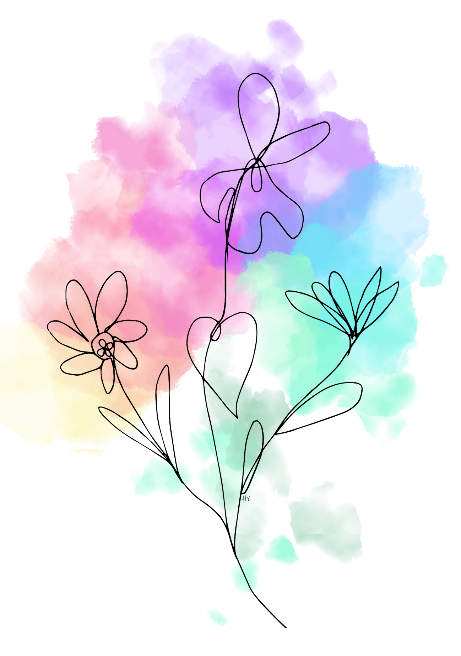 